Publicado en Madrid el 23/03/2021 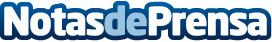 Allianz Partners, una de las primeras aseguradoras en incorporarse a la red de Miembros Afiliados de la OMTLa Organización Mundial del Turismo da la bienvenida a Allianz Partners a su red mundial de Miembros AfiliadosDatos de contacto:Beatriz Toribio Guardiola910481312Nota de prensa publicada en: https://www.notasdeprensa.es/allianz-partners-una-de-las-primeras Categorias: Nacional Viaje Turismo Seguros Solidaridad y cooperación http://www.notasdeprensa.es